Часто возникающие вопросы по порядку прохождения комплексного экзаменаКакой срок действия у сертификатов? Сертификат о прохождении экзамена на уровень, соответствующий цели получения разрешения на работу или патента, и на уровень, соответствующий цели получения разрешения на временное проживание,  действителен 3 года. Сертификат о прохождении экзамена на уровень, соответствующий цели получения вида на жительство, является бессрочным. Сколько времени длится экзамен? Экзамен на уровень, соответствующий цели получения разрешения на работу или патента, длится не более 80 минут; экзамены на уровень, соответствующий цели получения разрешения на временное проживание, и на уровень, соответствующий цели получения вида на жительство, длятся не более 90 минут.Где можно ознакомиться с демонстрационными вариантами теста? С ними можно ознакомиться на сайте СПбГУ (https://testingcenter.spbu.ru/ekzameny/russia/kompleksnyj-ekzamen.html) и на сайте Федерального института педагогических измерений (https://fipi.ru/inostr-exam)Что нужно взять с собой на экзамен? Документ, подтверждающий вашу личность, квитанцию об оплате тестирования, ручку (синюю или черную).Я забыл паспорт. Без него меня не пустят на экзамен?К сожалению, без документа, который подтверждает вашу личность, прохождение экзамена невозможно.  Я проходил экзамен несколько лет назад и потерял сертификат. Мне нужно заново сдавать экзамен? Если срок сертификата еще не закончился, вам не обязательно сдавать экзамен заново – вы можете обратиться в центр тестирования, в котором сдавали экзамен, или в вуз, который проводил тестирование, и заказать дубликат сертификата. Оплачивать экзамен заново в таком случае не нужно, но выдача дубликата сертификата – платная услуга. Но я не помню, в каком вузе сдавал экзамен, – могу ли я получить дубликат?К сожалению, дубликат сертификата о прохождении экзамена может выдать только вуз, который проводил данный экзамен. Я не сдал экзамен – мне что, теперь нужно платить заново?Да. Плата взимается за попытку сдачи экзамена. Если вы сдаете экзамен плохо, то сертификат вы получить не можете, и вам придется сдавать экзамен еще раз. Будет ли скидка для тех, кто сдает экзамен повторно?Нет, каждая попытка сдать экзамен оплачивается отдельно в полном объеме. Существуют ли вообще скидки при сдаче комплексного экзамена?Нет, на данный момент скидок при сдаче комплексного экзамена не существует. Подходит ли сертификат на вид на жительство при подаче документов на разрешение на временное проживание?Да, подходит. В данный момент существуют 3 уровня комплексного экзамена: уровень, соответствующий цели получения вида на жительство является самым сложным из них, и вы можете его использовать при подаче документов для получения разрешения на работу, патента и разрешения на временное проживание. Я сдал экзамен. Может ли вместо меня мой сертификат получить моя жена?Сертификат выдается лично тому, кто сдавал экзамен при предоставлении документа, подтверждающего личность, либо его законному представителю (исключительно при предоставлении нотариально заверенной доверенности на получение сертификата). 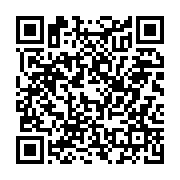 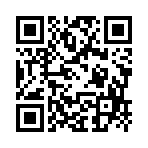 